RESOLUTION NO.__________		RE:	CERTIFICATE OF APPROPRIATENESS UNDER THE			PROVISIONS OF THE ACT OF THE 			LEGISLATURE 1961, JUNE 13, P.L. 282 (53			SECTION 8004) AND  ORDINANCE NO.			3952 AS AMENDED.		      WHEREAS, it is proposed to install new signage in the display window at .			NOW, THEREFORE, BE IT RESOLVED by the Council of the City of  that a Certificate of Appropriateness is hereby granted for the work.		  			Sponsored by: (s)												           (s)								ADOPTED BY COUNCIL THIS       DAY OF 							(s)														  President of CouncilATTEST:(s)							        City ClerkHISTORIC CONSERVATION COMMISSIONCASE # 529– It is proposed to install new signage in the display window at .OWNER/APPLICANT: Jasmine Chinese Restaurant / Mei Juan ChenThe Commission upon motion by Mr. Lader seconded by Mr. Cornish adopted the proposal that City Council issue a Certificate of Appropriateness for the proposed work described herein: The proposal to retain signage already installed on the front of the building and in windows at  was presented by Mei Juan Chen.The existing vinyl signs in the transom and display window will be removed because they are not historically appropriate and exceed zoning requirements for size of signs.New vinyl signage will be installed as per sketch by the Historic Office approved at the HCC meeting.The new sign will be red in color and the size will be reduced as shown in the sketch.There will be no signage in the transom glass above the display window.The handrail and tile base installed without HCC review were tabled for a site visit by the Historic Officer and a sketch showing modifications to make the installations more historically appropriate.The proposed motion was unanimously approved. CU: cu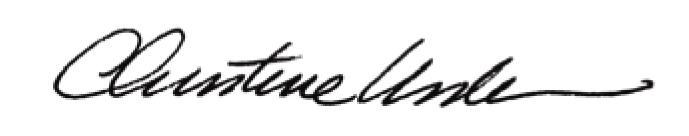 By:						 Date of Meeting: February 18, 2015			Title:		Historic Officer		